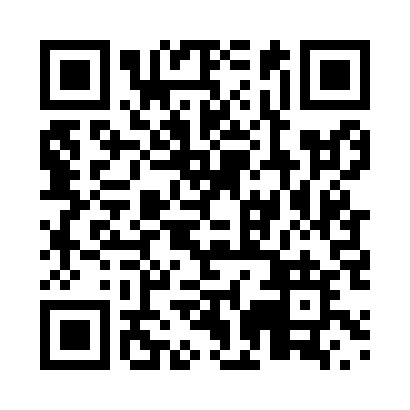 Prayer times for Wilkesport, Ontario, CanadaMon 1 Jul 2024 - Wed 31 Jul 2024High Latitude Method: Angle Based RulePrayer Calculation Method: Islamic Society of North AmericaAsar Calculation Method: HanafiPrayer times provided by https://www.salahtimes.comDateDayFajrSunriseDhuhrAsrMaghribIsha1Mon4:105:551:336:519:1110:572Tue4:115:561:346:519:1110:563Wed4:115:571:346:519:1110:564Thu4:125:571:346:519:1110:555Fri4:135:581:346:519:1010:556Sat4:145:591:346:519:1010:547Sun4:155:591:356:519:1010:538Mon4:166:001:356:509:0910:539Tue4:176:011:356:509:0910:5210Wed4:186:011:356:509:0810:5111Thu4:206:021:356:509:0810:5012Fri4:216:031:356:509:0710:4913Sat4:226:041:356:499:0710:4814Sun4:236:051:356:499:0610:4715Mon4:246:051:366:499:0510:4616Tue4:266:061:366:489:0510:4517Wed4:276:071:366:489:0410:4418Thu4:286:081:366:489:0310:4319Fri4:306:091:366:479:0210:4120Sat4:316:101:366:479:0210:4021Sun4:326:111:366:469:0110:3922Mon4:346:121:366:469:0010:3723Tue4:356:131:366:458:5910:3624Wed4:376:141:366:458:5810:3525Thu4:386:151:366:448:5710:3326Fri4:406:161:366:448:5610:3227Sat4:416:171:366:438:5510:3028Sun4:426:181:366:438:5410:2929Mon4:446:191:366:428:5310:2730Tue4:456:201:366:418:5210:2631Wed4:476:211:366:418:5010:24